Actividad: A tempranas horas La Unidad de Medio Ambiente ha realizado las jornadas de Sanitización en El Casco Urbano, con el objetivo de prevenir el virus COVID-19. Las jornadas se estarán realizando día a día en todo el Municipio de Chalatenango.Pedimos a la población que, si no es necesario salir de casa que no lo haga, el uso de la Mascarilla es obligatoria.Fecha: 21 de julio de 2020.Ubicación:  Centro Histórico del Municipio.Hora: 5:00am.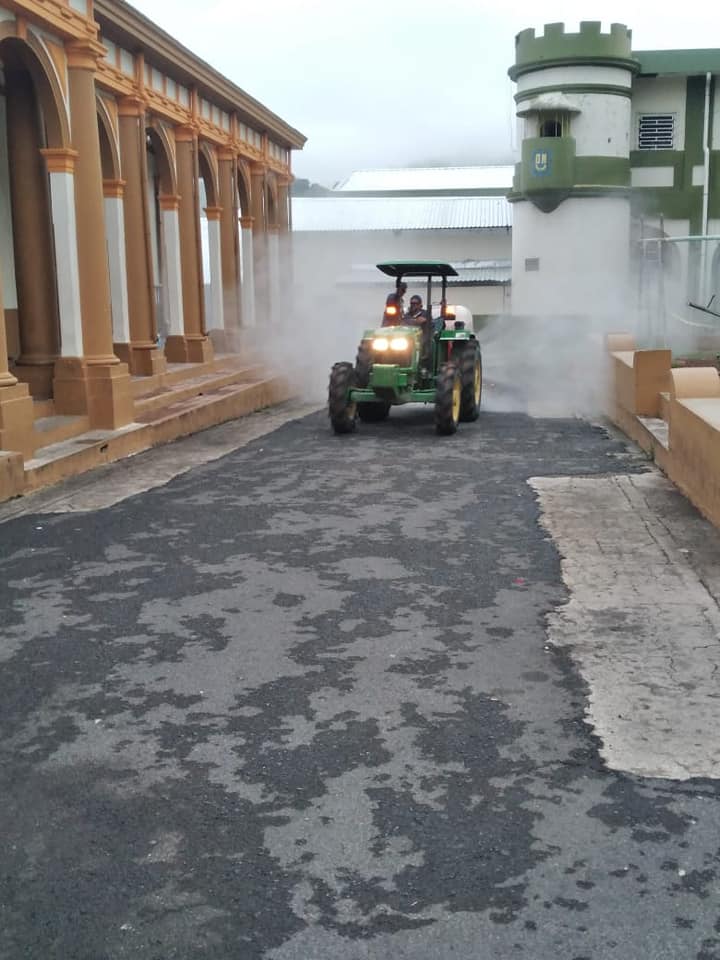 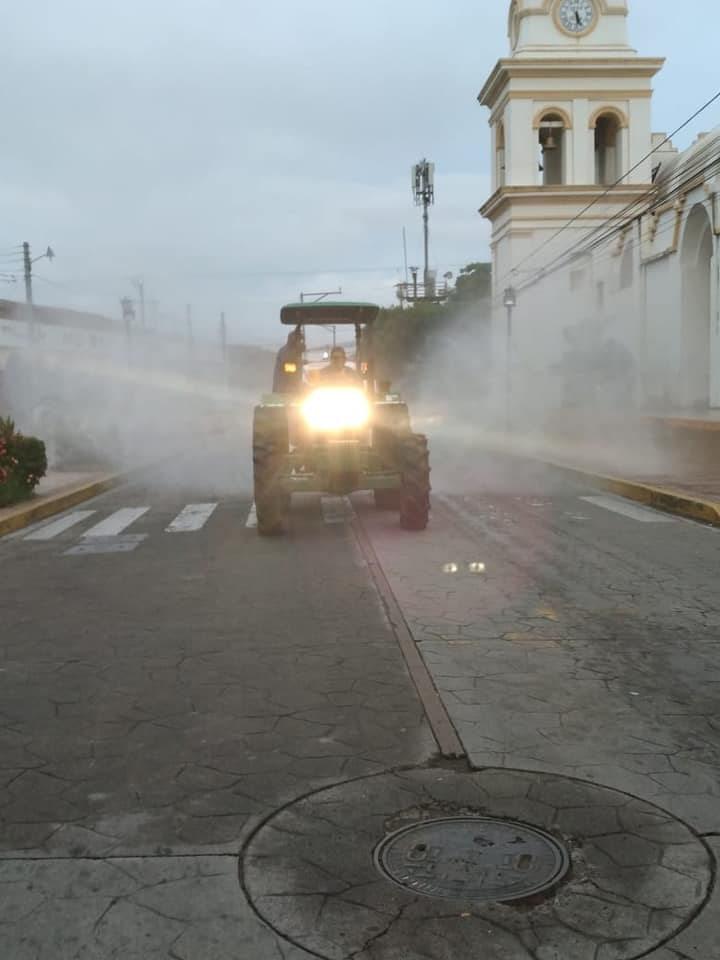 